Guía N°3 Agosto Artes Visuales, Audiovisuales y Multimediales:Lotty Rosenfeld (Evaluación Formativa)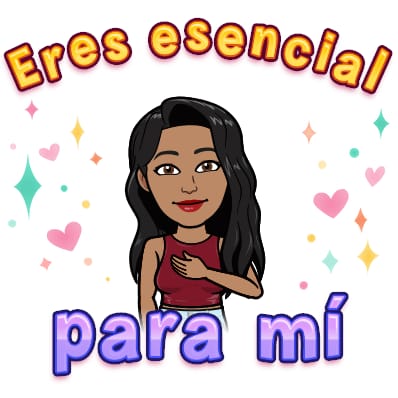 Queridas y queridos estudiantes, espero que te encuentres muy bien. Esta semana corresponde a la Evaluación Formativa y para un correcto envío de tu trabajo sigue las instrucciones.De acuerdo a lo trabajado en la guía anterior debías realizar una propuesta artística tomando como referente el trabajo de CADA, la pregunta era:¿Con qué dibujo completarías la obra artística del NO +? Debes enviarme tu propuesta utilizando al comienzo el “NO + …..” y el dibujo que tu consideras pertinente, además de justificar y explicar tu elección.Una vez que tengas listo tu trabajo, debes:Enviar trabajo al correo: arozas@sanfernandocollege.cl (Profesora Alejandra Rozas)Asunto: Nombre Apellido Curso Electivo (por favor cumplir con este requisito)Plazo de entrega: Viernes 21 de julioTe adjunto la Pauta de Autoevaluación para que la completes y la envíes junto a tu trabajo 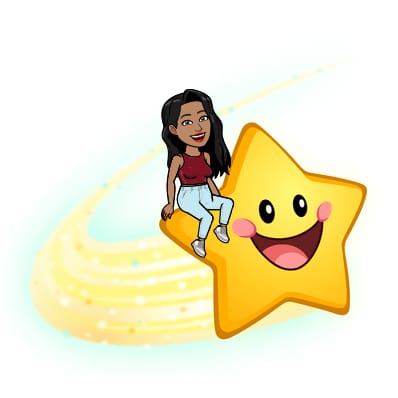 Si tienes dudas y/o preguntas escríbeme a arozas@sanfernandocollege.cl contesto los correos de lunes a viernes de 15:00 a 18:00 hrs. Recuerda SIEMPRE especificar tu nombre, apellido y curso junto a tu pregunta.Autoevaluación N°2 Artes Visuales: Lotty RosenfeldInstrucciones:Contesta marcando con una X el indicador que corresponde a tu desempeño.Sé consciente con tu respuesta.Esta es una autoevaluación que tú respondes y que debes adjuntar junto al envío de tu trabajo.Pauta de Retroalimentación:Lotty RosenfeldObservaciones: Esta es la pauta de retroalimentación es para que te guíes en tu trabajo, esta pauta la responde la profesora.NombreNombreNombreCursoFechaFechaElectivo 3ro MedioSemana lunes 17 al viernes 21 de agosto de 2020Semana lunes 17 al viernes 21 de agosto de 2020ContenidosObjetivos de AprendizajesHabilidadesLotty RosenfeldOA 1: Experimentar con diversidad de soportes, procedimientos y materiales utilizados en la ilustración, las artes audiovisuales y multimediales.Expresar y Crear visualmenteNombreNombreCursoFecha3ro Medio D E Semana lunes 17 al viernes 21 de agosto de 2020IndicadoresSiempreCasi siempreA vecesNuncaDesarrollé todas las guías didácticas enviadas.Me esforcé para realizar un buen trabajo.Trabajé de acuerdo a los lineamientos entregados por la profesora.Envié los trabajos solicitados cumpliendo con las instrucciones.Una vez que terminé de desarrollar las actividades, dejé mi lugar de trabajo limpio y ordenado.NombreNombreNombreCursoFechaFecha3ro Medio D E Semana lunes 17 al viernes 21 de agosto de 2020Semana lunes 17 al viernes 21 de agosto de 2020ContenidosObjetivos de AprendizajesHabilidadesLotty RosenfeldOA 1: Experimentar con diversidad de soportes, procedimientos y materiales utilizados en la ilustración, las artes audiovisuales y multimediales.Expresar y Crear visualmenteTotalmente Logrado (TL)4 puntosLogrado (L)3 puntosMedianamente Logrado (ML)2 puntosEscasamente Logrado (EL)1 puntoCriterios TLLMLELEnvía trabajo cumpliendo con los requisitos solicitados de entrega.Realiza una propuesta personal tomando como referente el trabajo de CADA.Explica y justifica su propuesta.El trabajo presentado cumple con el oficio.